FOTO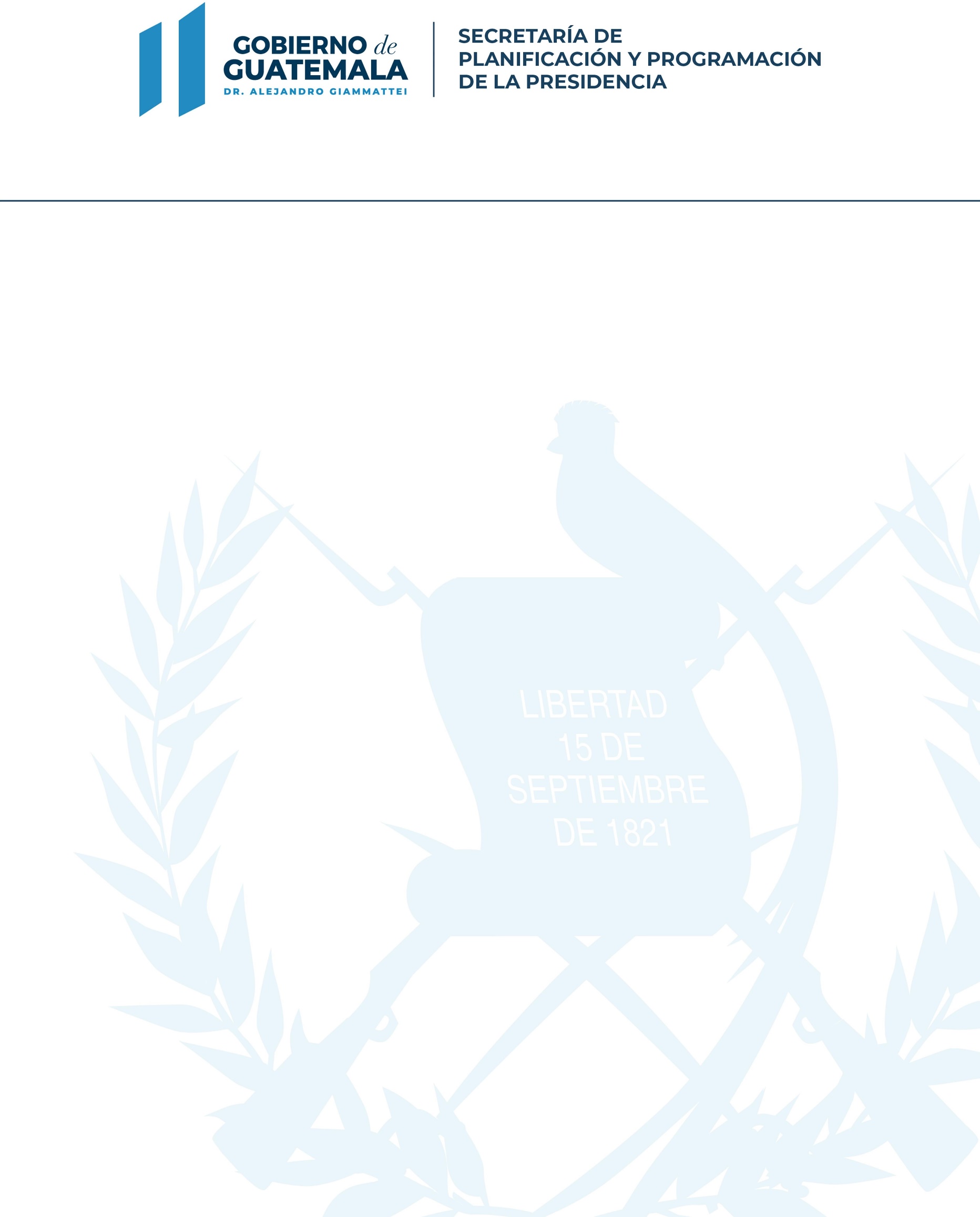 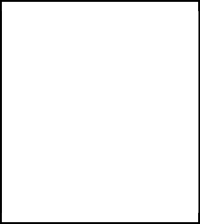 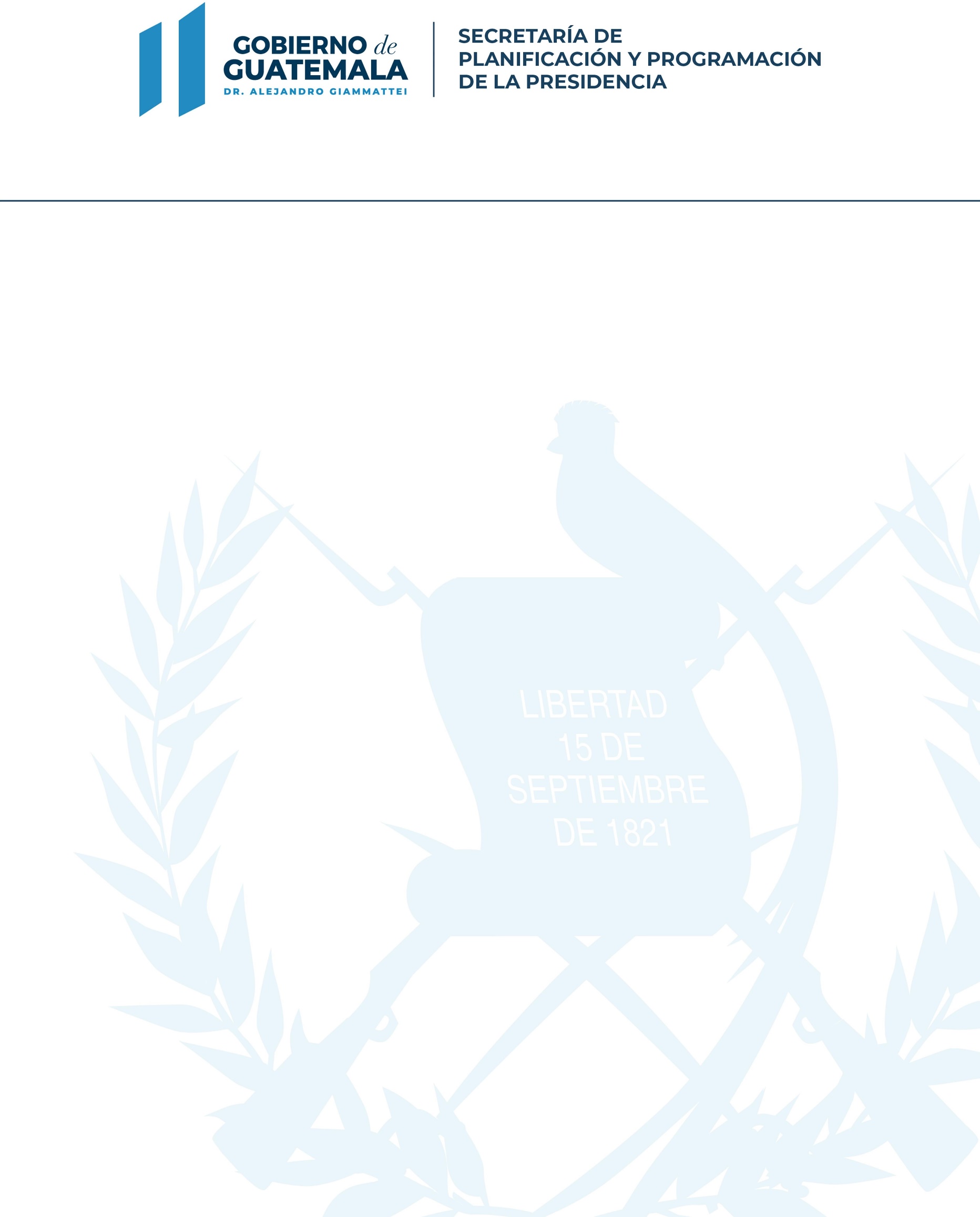 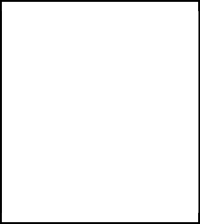 Dirección de Administración de Becas y Crédito EducativoFORMULARIO DE POSTULACIÓNIndicaciones: imprima y llene el formulario a máquina o con letra de molde. Alguna información solo requerirá marcar con una X. No deje espacios en blanco, en la información que no corresponda coloque guiones.Guatemala,	de	año 	Información personal: (para licenciatura llenar información 1, 2 y 4)Información académica:Información institucional: (aplica para cursos cortos y postgrado, deberá llenar todo el formulario)Información del programa de estudios:La información consignada en el formulario es verídica y cuenta con los avales correspondientes de la institución para gozar la beca en referencia si fuera otorgada, por lo que autorizo la verificación de la misma.Si es curso corto o postgrado:Nombres y apellidos (Jefe Inmediato)	Cargo que desempeña en la institución	Firma y sello de la instituciónSi es licenciatura: Nombres y apellidos:	Firma:  	Apellidos:Apellidos:Apellidos:Apellidos:Apellidos:Apellidos:Apellidos:Nombres:Nombres:Nombres:Nombres:Nombres:Nombres:Nombres:GéneroGéneroFecha de nacimiento:Fecha de nacimiento:No. DPI/CUINo. DPI/CUIExtendido en:ProcedenciaProcedenciaIdentidad étnicaIdentidad étnicaIdentidad étnicaIdentidad étnicaIdentidad étnicaFMFecha de nacimiento:Fecha de nacimiento:No. DPI/CUINo. DPI/CUIExtendido en:CapitalInteriorMayaLadinoGarífunaXincaOtroDía	Mes	AñoDía	Mes	AñoDirección particular:Dirección particular:Dirección particular:Dirección particular:Dirección particular:Dirección particular:Dirección particular:Departamento:Departamento:Departamento:Municipio:Municipio:Municipio:Municipio:Números telefónicosNúmeros telefónicosNúmeros telefónicosNúmeros telefónicosNúmeros telefónicosNúmeros telefónicosNúmeros telefónicosNúmeros telefónicosCorreo electrónico:Correo electrónico:Correo electrónico:Correo electrónico:Correo electrónico:Correo electrónico:CasaCasaCasaCelular personalCelular personalOficinaOficinaOficinaCorreo electrónico:Correo electrónico:Correo electrónico:Correo electrónico:Correo electrónico:Correo electrónico:Correo electrónico:Correo electrónico:Correo electrónico:Correo electrónico:Correo electrónico:Correo electrónico:Nivel:Nombre institución educativa:Año:País:Título obtenido:Promedio:PostgradoLicenciaturaDiversificadoNombre de la institución que lo propone para la postulación:Nombre de la institución que lo propone para la postulación:Nombre de la institución que lo propone para la postulación:Nombre de la institución que lo propone para la postulación:Nombre de la institución que lo propone para la postulación:Nombre de la institución que lo propone para la postulación:Nombre de la institución que lo propone para la postulación:Nombre de la institución que lo propone para la postulación:Nombre de la institución que lo propone para la postulación:Nombre de la institución que lo propone para la postulación:Nombre de la institución que lo propone para la postulación:Nombre de la institución que lo propone para la postulación:Dirección:Dirección:Dirección:Dirección:Dirección:Departamento:Departamento:Departamento:Departamento:Municipio:Municipio:Municipio:Números telefónicos:Números telefónicos:Números telefónicos:Correo electrónico:Correo electrónico:SectorSectorSectorSectorSectorUniversidadUniversidadCorreo electrónico:Correo electrónico:PúblicoPrivadoONGOtroOtroPúblicaPrivadaCorreo electrónico:Correo electrónico:Trabaja en la institución que lo propone:Trabaja en la institución que lo propone:Trabaja en la institución que lo propone:Trabaja en la institución que lo propone:Qué cargo ocupa:Qué cargo ocupa:De ser favorecido, conservará su cargo al retornar:De ser favorecido, conservará su cargo al retornar:De ser favorecido, conservará su cargo al retornar:De ser favorecido, conservará su cargo al retornar:De ser favorecido, conservará su cargo al retornar:De ser favorecido, conservará su cargo al retornar:SISINONOQué cargo ocupa:Qué cargo ocupa:SISISINONONOQué cargo ocupa:Qué cargo ocupa:Nombre completo del programa de estudios al que aplica:Nombre completo del programa de estudios al que aplica:Nombre completo del programa de estudios al que aplica:Nombre completo del programa de estudios al que aplica:Nombre completo del programa de estudios al que aplica:Nombre completo del programa de estudios al que aplica:Nombre completo del programa de estudios al que aplica:País:Idioma:Fuente cooperante:Fecha de inicio:Fecha de finalización:Cuenta con visaCuenta con visaPaís:Idioma:Fuente cooperante:Fecha de inicio:Fecha de finalización:SINOPaís:Idioma:Fuente cooperante:Fecha de inicio:Fecha de finalización:Como aplicará sus conocimiento una vez terminado el programa de estudios:Como aplicará sus conocimiento una vez terminado el programa de estudios:Como aplicará sus conocimiento una vez terminado el programa de estudios:Como aplicará sus conocimiento una vez terminado el programa de estudios:Como aplicará sus conocimiento una vez terminado el programa de estudios:Como aplicará sus conocimiento una vez terminado el programa de estudios:Como aplicará sus conocimiento una vez terminado el programa de estudios: